ЧЕРКАСЬКА ОБЛАСНА РАДАГОЛОВАР О З П О Р Я Д Ж Е Н Н Я26.12.2022                                                                                      № 399-рПро нагородження Почесноюграмотою Черкаської обласної радиВідповідно до статті 55 Закону України «Про місцеве самоврядування
в Україні», рішення обласної ради від 25.03.2016 № 4-32/VІІ «Про Почесну грамоту Черкаської обласної ради» (зі змінами):1. Нагородити Почесною грамотою Черкаської обласної ради:за вагомий внесок у справу зміцнення обороноздатності України, активну волонтерську діяльність та громадянську позицію:2. Контроль за виконанням розпорядження покласти на заступника керуючого справами, начальника загального відділу виконавчого апарату обласної ради ГОРНУ Н.В. і відділ організаційного забезпечення ради та взаємодії з депутатами виконавчого апарату обласної ради.Голова		А. ПІДГОРНИЙАНДРІЙЧЕНКА Владислава Олеговича–майстра виробничого навчання по водінню Багатопрофільного регіонального центру професійної освіти у Черкаській області;БЕЗПАЛУ Інну Володимирівну–волонтера;БІЛОКОБИЛУ Марію Іванівну–шеф-кухаря Комунального закладу «Михайлівська спеціальна школа Черкаської обласної ради»;БОНДАРЕНКО Олену Андріївну–завідувача лабораторії – центру зовнішнього незалежного оцінювання та моніторингу якості освіти Комунального навчального закладу «Черкаський обласний інститут післядипломної освіти педагогічних працівників Черкаської обласної ради»;БОСУ Ларису Миколаївну–кухаря Комунального закладу «Михайлівська спеціальна школа Черкаської обласної ради»;БРИК Людмилу Володимирівну–директора Комунального закладу «Черкаська спеціальна школа Черкаської обласної ради»;ВАСИЛЬЧЕНКО Світлану Миколаївну–заступника директора з виховної роботи Опорного закладу «Лисянський ліцей № 1» Лисянської селищної ради Черкаської області;ГОРІДЬКО Олександру Олександрівну–викладача відділу хореографії Відокремленого структурного підрозділу «Канівський фаховий коледж культури і мистецтв Уманського державного педагогічного університету імені Павла Тичини»;ГРИГОРА Олега Олександровича–в.о. ректора Черкаського державного технологічного університету;ГУЧКА Олександра Степановича–учителя фізичної культури Маньківського навчально-виховного комплексу «Заклад загальної середньої освіти І-ІІІ ступенів – гімназія» Маньківської селищної ради Черкаської області;ДЕМ’ЯНЕНКА Миколу Миколайовича–директора Комунального закладу «Вільшанська спеціальна школа Черкаської обласної ради»;ДМИТРИК Світлану Миколаївну–учителя початкових класів Комунального закладу «Михайлівська спеціальна школа Черкаської обласної ради»;КАНЕВСЬКОГО Олександра Петровича–майстра виробничого навчання Державного навчального закладу «Уманський професійний ліцей»;КРАВЧЕНКО Оксану Валеріївну–майстра виробничого навчання Державного  навчального закладу «Уманський професійний аграрний ліцей»;ЛУЧАНІНОВУ Світлану Іванівну–заступника директора з виховної роботи Золотоніської гімназії ім. С.Д. Скляренка Золотоніської міської ради Черкаської області;МОРЯК Тетяну Іванівну–волонтера;НАУМЧУК Людмилу Миколаївну–директора Тетерівського ліцею Жашківської міської ради Черкаської області;ПИЛИПЕНКО Марію Петрівну–директора Комунального закладу «Черкаський навчально-реабілітаційний центр Черкаської обласної ради»;ПРИЛІПКО Ольгу Олександрівну–учителя іноземної мови Білозірського ліцею – опорного закладу загальної середньої освіти Білозірської сільської ради Черкаського району Черкаської області;РАДЧЕНКО  Анну Олександрівну–волонтера;СТОРОЖЕНКА Володимира Миколайовича–інженера з нагляду за безпечною роботою транспортних засобів групи по централізованому господарському обслуговуванню управління освіти, молоді  та спорту Монастирищенської міської ради Черкаської області;ТУЛІНУ Наталію Василівну–учителя трудового навчання, технологій, інформатики та креслення Золотоніської спеціалізованої школи № 2 інформаційних технологій Золотоніської міської ради Черкаської області;ФІЛЬКА Євгенія Олександровича–волонтера;ШЕВЧУК Юлію Василівну–лікаря Комунального закладу «Михайлівська спеціальна школа Черкаської обласної ради»;ЯКИМЕНКО Людмилу Анатоліївну–культорганізатора Відокремленого структурного підрозділу «Тальнівський будівельно-економічний фаховий коледж Уманського національного університету садівництва»;КОЛЕКТИВ ГРОМАДСЬКОЇ СПІЛКИ «СПІЛКА СІЛЬСЬКОГОСПОДАРСЬКИХ ТОВАРОВИРОБНИКІВ ТАЛЬНІВСЬКОЇ МІСЬКОЇ ТЕРИТОРІАЛЬНОЇ ГРОМАДИ».КОЛЕКТИВ ГРОМАДСЬКОЇ СПІЛКИ «СПІЛКА СІЛЬСЬКОГОСПОДАРСЬКИХ ТОВАРОВИРОБНИКІВ ТАЛЬНІВСЬКОЇ МІСЬКОЇ ТЕРИТОРІАЛЬНОЇ ГРОМАДИ».КОЛЕКТИВ ГРОМАДСЬКОЇ СПІЛКИ «СПІЛКА СІЛЬСЬКОГОСПОДАРСЬКИХ ТОВАРОВИРОБНИКІВ ТАЛЬНІВСЬКОЇ МІСЬКОЇ ТЕРИТОРІАЛЬНОЇ ГРОМАДИ».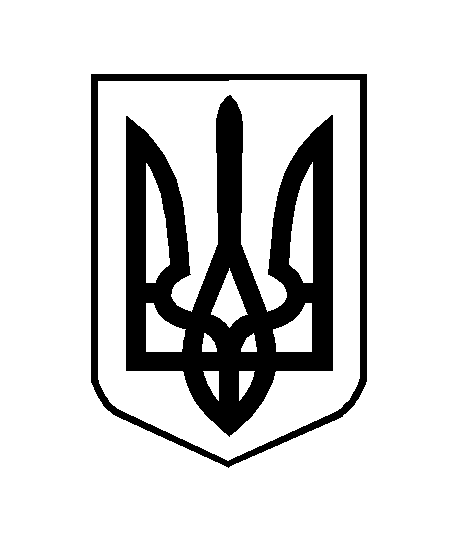 